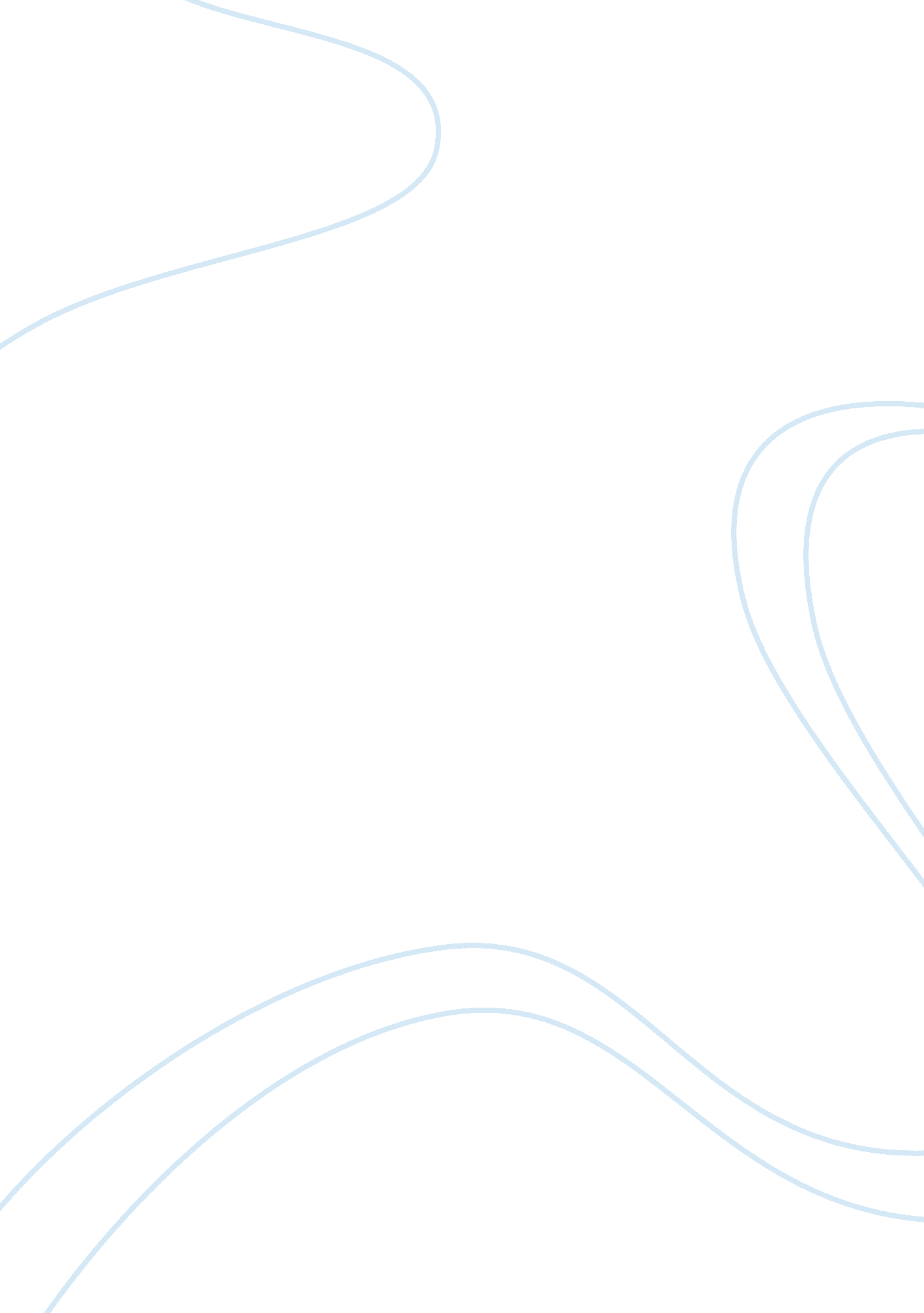 Letter to the senator concerning various ethnic and racial groupsScience, Social Science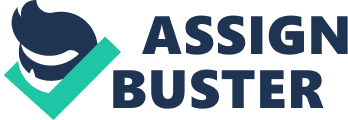 Letter to the Senator Letter to the Senator This letter seeks to notify you of that various progress that American has made as far as civil rights are concerned are still insufficient. In this case, we have a feeling that the strands that the US has made in terms of law enactment are yet to reach a threshold that guarantee safety of life and property of the black. We bring to your attention some of the areas that we feel they should be addressed with sufficient urgency so as the united state of American can be more habitable by various ethnic and racial groups. In addition, this letters serves to recommendation various interventions that the Black requires. 
Firstly, there is the issue of equality in employment. In this case, there is the general feeling among the black that the concept of equality has been disregarded as far as job opportunities are concerned. In this case, the black are being given a lower deal in the allocation of public and private jobs. In the public sector, the percentage of portfolios held by the black is negligible. In this case, we feel that more needs to be done so as job opportunities can be shared equally among all Americans regardless of their race description. Nevertheless, our activists are organizing tactics of legal challenges, civil protests and other initiatives in their capacity to see to it that African-Americans received equal opportunity and protection in America. 
Secondly, we would like the government to address the issue of racial prejudice. We are witnessing cases where African-Americans are being treated like lesser persons by other Americans. In this case, we have witnessed cases where we are treated with bad attitude that has put some of us in legal jeopardy. In some case, the black have been mistreated after being suspected of committing various crimes. This has been perpetrated by the police and assisted by the natives. The incident has landed African-Americans in jails where others have paid hefty fines to secure their freedom. We urge the government to enact legislations that discourage mistreatment on the grounds of racial and ethnicity. However, we are also planning to stage a protest on the streets if that is the way the government will heed to our plea. We shall use demonstrations to express our dissatisfaction with the current laws that allow treatment of the black with contempt. 
Thirdly, we are not comfortable with various mistreatments that we have encountered when seeking government services in public places. In this case, our people have been kept waiting for long as the white are prioritized in when receiving government services. As such, we are forced to believe that native are more important that the black in the eyes of the law. We are really seeking legal redress in order to be guaranteed that the black are also an important component of America. 
Lastly, I would like to remind you that the case PLESSY V FERGUSON where the judge ruled in the favor of racial segregation. In the case, the presiding judge found Plessey guilty of using the same facility as other Americans. It is important to recall that the judge held that the states can constitutionally and legally enact law requiring individuals of different races and ethnicity to use “ equal but separate” segregated facilities. In this case, the same legal finding can be held against one of us. We appeal to you to ensure that important legislations are enacted to guarantee fundamental liberties and right. 